RESULTADO – TOMADA DE PREÇON° 20221010TP30978HEAPAO Instituto de Gestão e Humanização – IGH, entidade de direito privado e sem fins lucrativos, classificado comoOrganização Social, vem tornar público o resultado da Tomada de Preços, com a finalidade de adquirir bens,insumos e serviços para o HEAPA - Hospital Estadual de Aparecida de Goiânia, com endereço à Av. Diamante,s/n - St. Conde dos Arcos, Aparecida de Goiânia/GO, CEP: 74.969-210.Bionexo do Brasil LtdaRelatório emitido em 28/12/2022 08:14CompradorIGH - HUAPA - HOSPITAL DE URGÊNCIA DE APARECIDA DE GOIÂNIA (11.858.570/0004-86)AV. DIAMANTE, ESQUINA C/ A RUA MUCURI, SN - JARDIM CONDE DOS ARCOS - APARECIDA DE GOIÂNIA, GO CEP: 74969-210Relação de Itens (Confirmação)Pedido de Cotação : 247360584COTAÇÃO Nº 30978 ACESSÓRIOS DE EQUIPAMENTOS MÉDICOS HEAPA OUT/2022Frete PróprioObservações: *PAGAMENTO: Somente a prazo e por meio de depósito em conta PJ do fornecedor. *FRETE: Só serão aceitas propostas com frete CIF epara entrega no endereço: AV. DIAMANTE, ESQUINA C/ A RUA MUCURI, JARDIM CONDE DOS ARCOS, AP DE GOIÂNIA/GO CEP: 74969210, dia ehorário especificado. *CERTIDÕES: As Certidões Municipal, Estadual de Goiás, Federal, FGTS e Trabalhista devem estar regulares desde a data daemissão da proposta até a data do pagamento. *REGULAMENTO: O processo de compras obedecerá ao Regulamento de Compras do IGH,prevalecendo este em relação a estes termos em caso de divergência.Tipo de Cotação: Cotação NormalFornecedor : Todos os FornecedoresData de Confirmação : TodasFaturamentoMínimoPrazo deEntregaValidade daPropostaCondições dePagamentoFornecedorFrete ObservaçõesHIPROMED-MORIAH COMERCIO,IMPORTACAO E SERVICOS LTDABELO HORIZONTE - MG5 dias apósconfirmação1R$ 500,000017/10/202230 ddlCIFnullDANIEL REIS - 31 2551-5525vendas01@hipromed.com.brMais informaçõesIs Costa Central TelemedicinaRIALMA - GOItalo Seixas Costa - (62) 992002061vendas@hospicenter.com.brMais informações5dias após23R$ 1.200,0000R$ 150,000017/10/202231/10/202230 ddl30 ddlCIFCIFnullnullconfirmaçãoPablo Ferreira Dos Santos 04079917198GOIÂNIA - GO5dias apósPablo Ferreira Santos - 6238771635pasan@pasanhospitalar.comMais informaçõesconfirmaçãoProgramaçãode EntregaPreçoUnitário FábricaPreçoValorTotalProdutoCódigoFabricante Embalagem Fornecedor Comentário JustificativaRent(%) QuantidadeUsuárioESTETOSCOPIOADULTO ->ESTETOSCOPIOCLINICO - UNIDADE-AUSCULTADORFABRICADO EM AÇOINOXIDAVEL,PERMITEAUSCULTAR SONSDE BAIXA E ALTAFREQUENCIA SEM ANECESSIDADE DEMUDAR O LADO DOAUSCUTADOR,REVESTIMENTO DABORDA ANTI FRIOPARA MAIORDaniellyEvelynPereira DaCruzHIPROMED-MORIAHCOMERCIO,IMPORTACAOE SERVICOSLTDAESTETOSCOPIOBD SINGLE -BDR$R$R$160,00001134700-CXnull-10 Unidade16,0000 0,0000CONFORTO DOPACIENTE, HASTESEM AÇO27/12/202216:44INOXIDAVEL, MOLAEM AÇOINOXIDAVEL, MOLADO ANGULOAJUSTAVEL EINTERNA AO TUBODE PVC,ACOMPANHA 05PARES DE OLIVAS E05 CONJUNTOS DEMEMBRANAS COMANEIX DE FIXAÇÃOPARA CAMPÂNULA.DaniellyEvelynPereira DaCruzHIPROMED-MORIAHCOMERCIO,IMPORTACAOE SERVICOSLTDAMANOMETROP/APAR.PRESSAOARTERIAL -;MEDLINN: NÃOFATURA PORPENDÊNCIAManometro 0-300 mmHg -MISSOURIR$R$R$980,000011233892019767--CXCXnullnull10 Unidade3 Unidade98,0000 0,0000UNIDADEFINANCEIRA27/12/202216:44MEDIDOR DEPRESSAO ARTERIALDIGITALAUTOMATICO -->COM INFLAGEM EDESINFLAGEMAPARELHO DEPRESSAOARTERIALDIGITAL DEBRACO - HC206- MultilaserHIPROMED-MORIAHCOMERCIO,IMPORTACAOE SERVICOSLTDA;AVELAR E RBBITENCURT:NÃO ATINGEFATURAMENTOMÍNIMO /MEDLINN: NÃOFATURA PORPENDÊNCIAR$R$R$612,0000DaniellyEvelynPereira DaCruz204,0000 0,000027/12/202216:44AUTOMATICA,BRAÇADEIRAADULTO 22-32 CMDIAMETRO; VISORDE CRISTALFINANCEIRALIQUIDO. METODODE OSCILOMÉTRICOASSOCIADO ATECNOLOGIAFUZZYLOGIC;LIMITE DEMEDIÇÃO 30 MMHGPARA SISTÓLICA A280 MMHGDIASTÓLICA;FONTE DE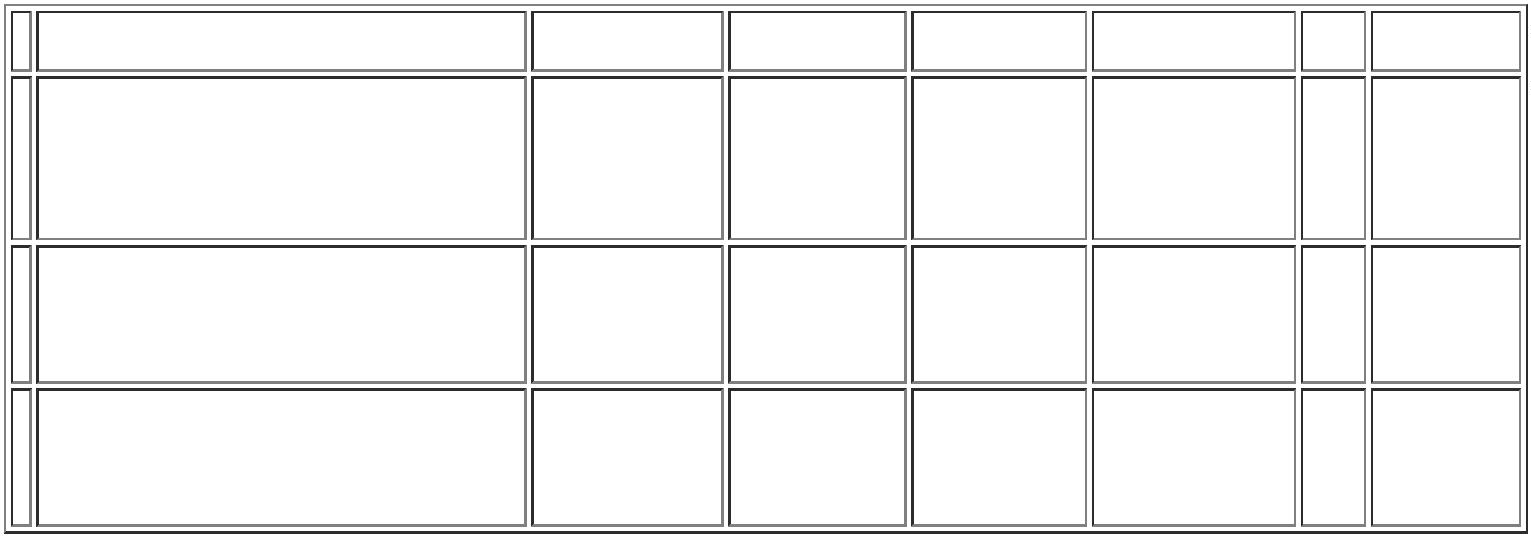 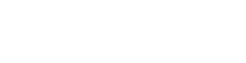 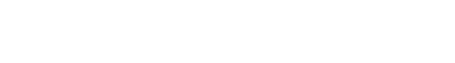 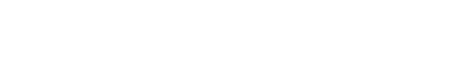 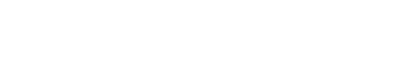 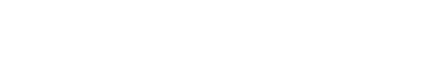 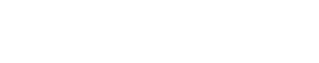 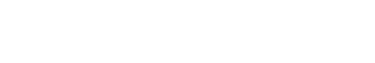 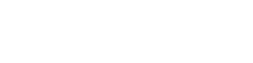 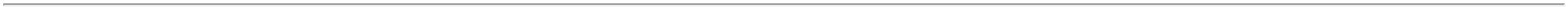 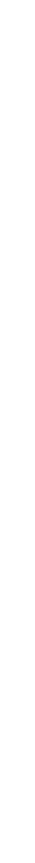 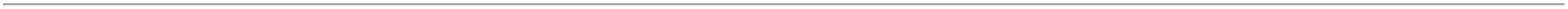 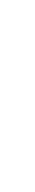 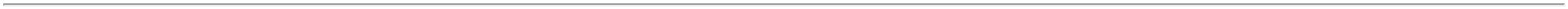 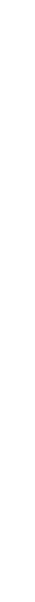 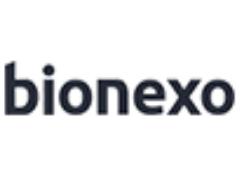 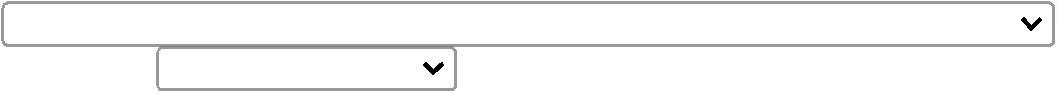 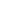 ALIMENTAÇÃOPILHAS TIPO AA --UNIDADE;ATIVA: NÃOATINGEFATURAMENTOMÍNIMO /PETINELi NÃOFATURA PORPENDÊNCIAFINANCEIRA /BIO INFINITY:NÃO ATENDE AFORMA DEPAGAMENTOSOLICITADOPELADaniellyEvelynPereira DaCruzHIPROMED-MORIAHCOMERCIO,IMPORTACAOE SERVICOSLTDAOXIMETRO DEPULSO PORTATILBIVOLT C/OXIMETRO DEPULSOS G1B -GENERALR$R$R$1442717-CXnull2 Unidade1.949,0000 0,00003.898,0000CARREGADORMEDITECH27/12/202216:44INSTITUIÇÃO,SOMENTE AVISTASENSOR OXIMETRIAP/ MONITORMINDRAYBENEVIEW T8 -ADULTO -> -SENSOR DEOXIMETRIA SPO2CLIP ADULTO P/MONITORBENEVIEW T8 -REUTILIZAVEL -TIPO CLIP - SEMLATEX - REGISTRO 32702VALIDO NA ANVISACOMPATIVEL COMMONITOR;JBL: NÃOFAUTRA PORPENDÊNCIAFINANCEIRA /BIO INFINITY:NÃO ATENDE AFORMAPAGAMENTOSOLICITADOPELADaniellyEvelynSENSOR DEOXIMETRIACOMPATIVELMINDRAY T8 -MASTERHIPROMED-MORIAHCOMERCIO,IMPORTACAOE SERVICOSLTDAPereira DaCruzR$R$R$16-CXnull4 Unidade340,0000 0,00001.360,0000-27/12/202216:44MEDIKAL/NQAMULTIPARAMETRODA MARCAMINDRAY. MODELOBENEVIEW T8 ETECNOLOGIAINSTITUIÇÃO,SOMENTE AVISTANELLCOR -GARANTIA MINIMADE 3 (MESES) -UNIDADEVALVULAREDUTORA P/ARCOMPRIMIDO EMMETAL CROMADO -;MEDICINALI:NÃO ATENDE AFORMA DEPAGAMENTOSOLICITADOPELAINSTITUIÇÃO,SOMENTE AVISTA /RESPIROX: NÃORESPONDEU E-MAIL DE>VALVULAREDUTORA P/ ARCOMPRIMIDO EMMETAL CROMADO.ROSCA PADRAO DEENTRADA E SAIDA.MANOMETRO DEPRESSAO C/ ESCALADE 0 A 10 KG/CM3QUE REDUZ APRESSAO DA REDEP/ 3.5 KG/ CM3 REGMS E INMETRO -UNIDADEDaniellyEvelynHIPROMED-MORIAHCOMERCIO,IMPORTACAOE SERVICOSLTDAVALVULAREGULADORAARCOMPRIMIDOPOSTO - HAOXIPereira DaCruzR$R$R$540,00001738723-CXnull3 Unidade180,0000 0,000027/12/202216:44HOMOLOGAÇÃO;MEDICINALI:NÃO ATENDE AFORMA DEPAGAMENTOSOLICITADOPELAINSTITUIÇÃO,SOMENTE AVISTA /RESPIROX: NÃORESPONDEU E-MAIL DEVALVULAREGULADORAPARACILINDRO DEO2 COMFLUXOMETRO -IFAB/HAOXIDaniellyEvelynPereira DaCruzVALVULAREGULADORA P/CILINDROOXIGENIO. C/MANOMETRO E FL -UNIDADEHIPROMED-MORIAHCOMERCIO,IMPORTACAOE SERVICOSLTDAR$R$R$960,00001840915-CXnull3 Unidade320,0000 0,000027/12/202216:44HOMOLOGAÇÃO/SIS: NÃOATINGEFATURAMENTOMINIMOTotalParcial:R$35.08.510,0000Total de Itens da Cotação: 18Total de Itens Impressos: 7Programaçãode EntregaPreçoUnitário FábricaPreçoValorTotalProdutoCódigoFabricante Embalagem Fornecedor Comentário JustificativaRent(%) QuantidadeUsuárioREANIMADORMANUAL ADULTO ->REANIMADORMANUALADT.C/BALAOSIL.1200ML -REANIMADORMANUAL ADULTO.C/ BALAO DESILICONE AUTO-INFLAVEL DEFORMATOANATOMICO. C/VALVULA DEReanimadorManual comreservatorio -Confeccionadoem siliconeautoclavavel -Tamanhos:Adulto /Pediatrico /Neonatal -HospicenterDaniellyEvelynPereira DaCruzIs CostaCentralTelemedicinaENTRADA P/R$R$R$1515544-caixanull-10 UnidadeOXIGENIO NAPARTE POSTERIOR.VALVULA DE120,0000 0,00001.200,000027/12/202216:44SEGURANCA.VALVULA DE ANTI-REINALACAO. CAP.APROXIMADAMENTE1200 ML. MASCARANR 5 BOJO EMACRILICOTRANSPARENTE.COXIM INFLAVEL.FORMATOANATOMICO. REGMS - UNIDADETotalParcial:R$10.01.200,0000Total de Itens da Cotação: 18Total de Itens Impressos: 1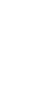 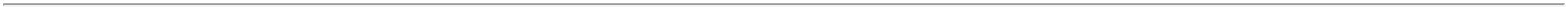 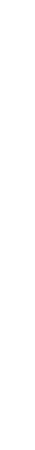 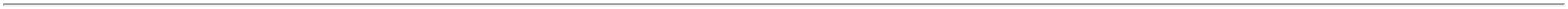 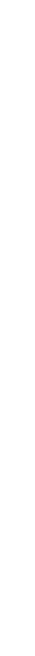 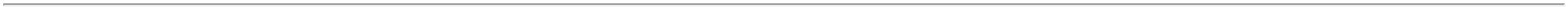 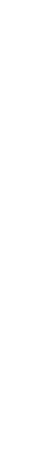 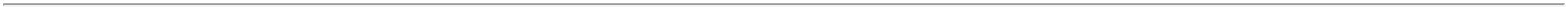 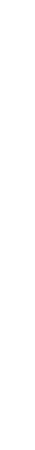 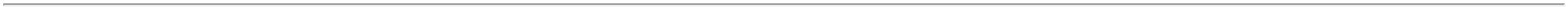 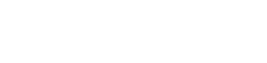 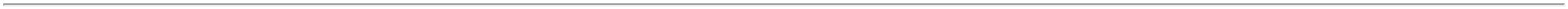 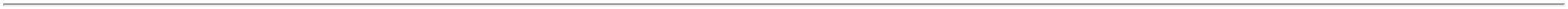 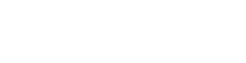 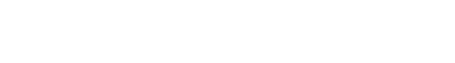 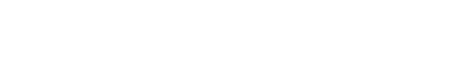 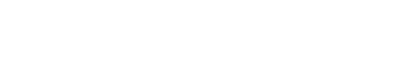 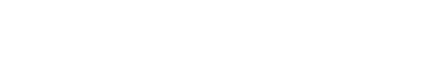 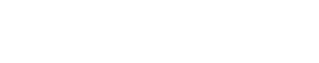 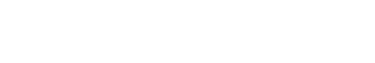 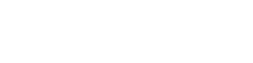 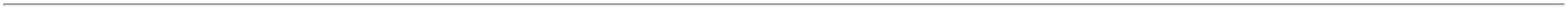 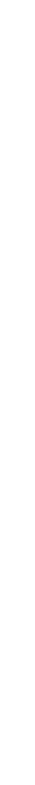 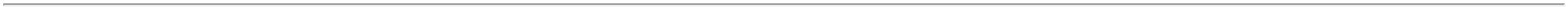 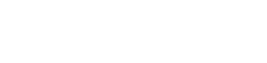 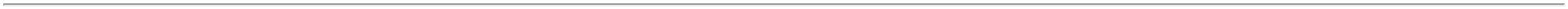 Programaçãode EntregaPreçoUnitário FábricaPreçoValorTotalProdutoCódigoFabricante Embalagem Fornecedor Comentário JustificativaRent(%) QuantidadeUsuárioCANETAMONOPOLARMANUAL ELETRODORETO TIPO FACADELTRONIX -ESPECIFICACOES:CANETAREUTILIZAVEL, COMDUPLO COMANDOMANUAL E CORTE ECOAGULAÇAO,MANDRIL;COFERDISTRIBUIÇÃO:NÃO ATENDE AFORMA DEPAGAMENTOSOLICITADOPELAINSTITUIÇÃO,SOMENTE AVISTAANTECIPADO /TECNOCLIN:NÃO ATENDE AFORMA DEFRETESOLICITADOPELACANETACOMANDOMANUALDUPLOAUTOCLAVAVELDaniellyEvelynPabloFerreira DosSantosPereira DaCruzR$R$R$1058482-UNnull10 Unidade338,7500 0,00003.387,5000-SIMILAR &04079917198COMPATIVEL -SIMILAR &COMPATIVEL27/12/202216:44UNIVERSALCONFECCIONADACOM CABO DESILICONEAUTOCLAVAVEL DEALTA RESISTENCIAE COM ELETRODORETO TIPO FACA.INSTITUIÇÃO,SOMETE FOBTotalParcial:R$150.05.03.387,5000Total de Itens da Cotação: 18Total de Itens Impressos: 1TotalGeral:R$13.097,5000Clique aqui para geração de relatório completo com quebra de página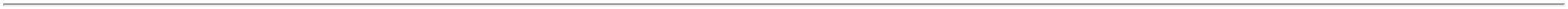 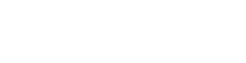 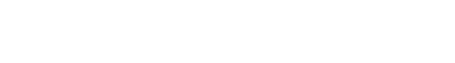 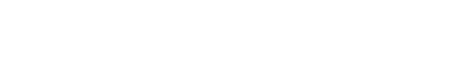 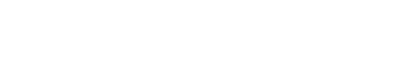 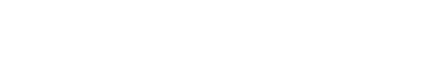 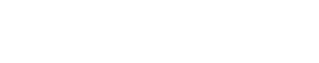 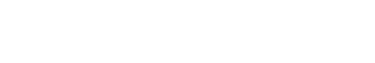 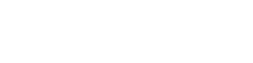 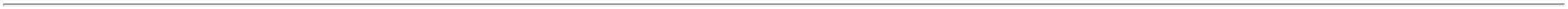 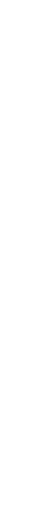 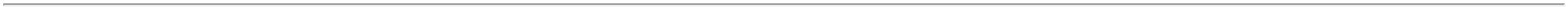 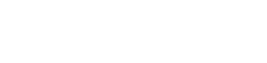 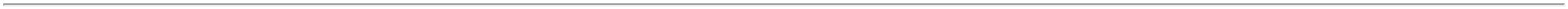 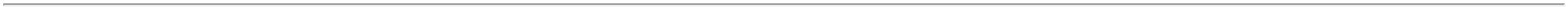 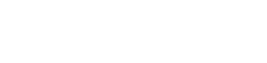 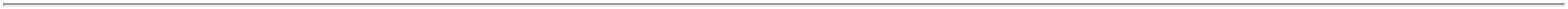 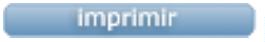 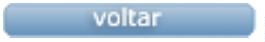 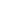 